Publicado en Madrid el 22/05/2024 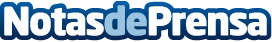 IESA se une al Grupo Aareon y revolucionan el sector proptech: un mismo horizonte, una nueva identidadEste movimiento estratégico alinea los valores y la experiencia de IESA con la misión de Aareon de conectar personas, procesos y propiedades en un ecosistema digital. El reto es avanzar bajo un mismo horizonte: sostenibilidad, experiencia y liderazgoDatos de contacto:EverythinkPREverythinkPR91 551 98 91Nota de prensa publicada en: https://www.notasdeprensa.es/iesa-se-une-al-grupo-aareon-y-revolucionan-el Categorias: Nacional Inmobiliaria Software Innovación Tecnológica Actualidad Empresarial http://www.notasdeprensa.es